Publicado en El Puerto de Santa María el 14/03/2019 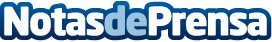 Gran Bacchus de Oro para OsborneLos vinos de Jerez de Osborne brillan en la XVII edición del Concurso Internacional de Vinos Bacchus con el Gran Bacchus de Oro para Capuchino y 3 medallas de Oro másDatos de contacto:David MálagaNota de prensa publicada en: https://www.notasdeprensa.es/gran-bacchus-de-oro-para-osborne_1 Categorias: Gastronomía Andalucia Restauración Consumo http://www.notasdeprensa.es